台中市富盛商旅GOGO HOTEL / 電話:04-2369-3399可直接來電訂房2020台灣國際工具機展 優惠期間2020.11.09~11.14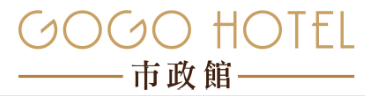 TEL:04-2369-3399 FAX:04-2369-2299407 台中市西屯區四川路138號E-mail:gogohoteltw@gmail.comTEL:04-2369-3399 FAX:04-2369-2299407 台中市西屯區四川路138號E-mail:gogohoteltw@gmail.comTEL:04-2369-3399 FAX:04-2369-2299407 台中市西屯區四川路138號E-mail:gogohoteltw@gmail.com                    富盛商旅   RESERVATION FORM                RV.                    富盛商旅   RESERVATION FORM                RV.                    富盛商旅   RESERVATION FORM                RV.                    富盛商旅   RESERVATION FORM                RV.                    富盛商旅   RESERVATION FORM                RV.                    富盛商旅   RESERVATION FORM                RV.                    富盛商旅   RESERVATION FORM                RV.住客姓名/公司名稱專案名稱 專案名稱 專案名稱 住客姓名/公司名稱  2020台灣國際工具機展 廠商住宿優惠  2020台灣國際工具機展 廠商住宿優惠  2020台灣國際工具機展 廠商住宿優惠電話 TEL:Email or Fax住宿日期ARR天數 NightRoom TypeRoom Type房價 Price間數○加床$1,100  ○Car*    ○加床$1,100  ○Car*    ○加床$1,100  ○Car*    SDR雅緻 單人/雙人 一大床SDR雅緻 單人/雙人 一大床1780/1980○加床$1,100  ○Car*    ○加床$1,100  ○Car*    ○加床$1,100  ○Car*    STR 雅緻雙人 兩單床STR 雅緻雙人 兩單床2180○加床$1,100  ○Car*    ○加床$1,100  ○Car*    ○加床$1,100  ○Car*    SVP 雅緻VIP 一大床SVP 雅緻VIP 一大床2180○加床$1,100  ○Car*    ○加床$1,100  ○Car*    ○加床$1,100  ○Car*    DDR麗緻 單人/雙人 一大床DDR麗緻 單人/雙人 一大床2280/2480○加床$1,100  ○Car*    ○加床$1,100  ○Car*    ○加床$1,100  ○Car*    FDR 家庭客房 兩大床FDR 家庭客房 兩大床3680○加床$1,100  ○Car*    ○加床$1,100  ○Car*    ○加床$1,100  ○Car*    FTR 家庭4小 四單床FTR 家庭4小 四單床3980DEPOSOIT:          D/L:○已傳簡訊Date_____○已傳C.C Date_______DEPOSOIT:          D/L:○已傳簡訊Date_____○已傳C.C Date_______DEPOSOIT:          D/L:○已傳簡訊Date_____○已傳C.C Date_______VIP 麗緻 一大床VIP 麗緻 一大床3980DEPOSOIT:          D/L:○已傳簡訊Date_____○已傳C.C Date_______DEPOSOIT:          D/L:○已傳簡訊Date_____○已傳C.C Date_______DEPOSOIT:          D/L:○已傳簡訊Date_____○已傳C.C Date_______以上價格皆已含稅、含早餐以上價格皆已含稅、含早餐以上價格皆已含稅、含早餐以上價格皆已含稅、含早餐Date:Date:Staff:付款資訊信用卡持卡人資料姓　　名：				　聯絡電話：					　信用卡別：□VISA　 □MASTER  □JCB	 使用公務員國民旅遊卡：□否　　□是，休假日為                信用卡號：　  　　 　  　　 　　  　 　       有效期限：西元　　  年　　 月        消費金額：新台幣　　 萬　　 仟　　佰　　拾　　元整◎本人已清楚了解並授權飯店使用此信用卡作為此次訂房的付款依據，請確認無誤後請簽名回傳持卡人簽名（請務必與信用卡上之簽名形式相同）X ___________________________________________   ◎請詳細填寫此授權書並煩請務必回傳富盛商旅匯款資訊   匯款帳號為：台新銀行南屯分行(812)2054-01-0124049-9 戶名：富盛商旅有限公司◎請匯款完成後撥電話至飯店提供匯款帳號後五碼及金額以便核對(上述之內容經本人確認無誤，如有不實之處，願負所有相關法律之責)回傳方式: 傳真專線:04-2369-2299   EMAIL:gogohoteltw@gmail.com若有未盡事宜或有任何疑義，請與飯店聯繫，聯絡專線04-2369-3399。  富盛商旅 敬啟